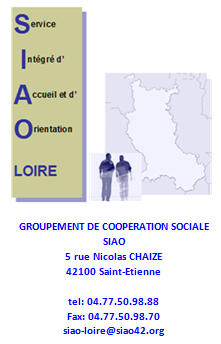 Cadre réservé au Siao(à retourner au SIAO Loire de préférence par email : siao-loire@siao42.org)PERSONNE AYANT EFFECTUE L’ENTRETIEN (Nom/ Fonction/Structure)IDENTITE LE DEMANDEUR		LE CONJOINT ou LE CODEMANDEURLES ENFANT (S) ENFANT A NAITRE 	 OUI  (date : ………………. )	 NONSITUATION ET COMPOSITION FAMILIALESituation Familiale :  Célibataire  Mariage  PACS   Union libre   Séparation   Divorce   VeuvageComposition familiale : Homme seul   Femme seule   Couple   Famille   Famille Monoparentale  SITUATION ADMINISTRATIVE (préciser : demandeur/conjoint/codemandeur)CAF OUI – N° : …………….. NONDROIT CMU  OUI NONCOUVERTURE SOCIALE OUI NONSITUATION FINANCIERE MENSUELLELES RESSOURCESLES CHARGES ET DETTESDEPOT D’UN DOSSIER DE SURENDETTEMENT BANQUE DE France  OUI     DATE DU DEPOT ………………………………. NONREPONSE DE LA BANQUE DE France…………………………………………………………………………………………………………….SITUATION PROFESSIONNELLE (préciser : demandeur/conjoint/codemandeur)PARCOURS PROFESSIONNEL – SITUATION ACTUELLE PAR RAPPORT A L’EMPLOILE PARCOURS RESIDENTIELPARCOURS (période, type, mode, motif de départ, …) - SITUATION ACTUELLESITUATION ACTUELLE DU MENAGE AU REGARD DU LOGEMENT OU DE L’HEBERGEMENTLOGEMENT OU HEBERGEMENT ACTUEL SANS LOGEMENT         CHRS (collectif ou appartement) LOGEMENT AUTONOME  (   parc privé      parc public) STRUCTURE MEDICO – SOCIALE      STRUCTURE JUDICIAIRE HEBERGEMENT GRATUIT (famille, amis, …) HEBERGEMENT PRECAIRE (camping, caravane, …) LOGEMENT TEMPORAIRE (ALT) MAISON RELAIS         RESIDENCE SOCIALE HEBERGEMENT D’URGENCE      PROPRIETAIRE DEMARCHES ACTUELLES (inscription bailleurs, numéro unique, …)CONTRAINTES LIEES AU LOGEMENT OU A L’HEBERGEMENTPRESENCE D’ANIMAUX   OUI									 NONSI OUI , PRECISER ESPECE ET NOMBRE :SITUATION AU REGARD DE LA SANTE (préciser : demandeur/conjoint/codemandeur)MOTIF DE LA DEMANDE EXPULSION LOCATIVE LOGEMENT INSALUBRE – INDIGNE  SEPARATION OU RUPTURE DES  LIEN FAMILIAUX FIN D’HOSPITALISATION SORTIE DE PRISON ARRIVEE EN FRANCE ABSENCE DE RESSOURCES SORTIE DE STRUCTURE  D’HEBERGEMENT FIN DE PRISE EN CHARGE ASE ABSENCE DE LOGEMENT LOGEMENT REPRIS PAR LE PROPRIETAIRE REGROUPEMENT FAMILIAL DALO VIOLENCES FAMILIALES AUTRE MOTIF :………………………….SYNTHESE DU DIAGNOSTIC SOCIAL(Capacités et difficultés du ménage repérées au regard du logement, freins actuels au logement autonome, domaines devant être travaillés dans le cadre d’un accompagnement social, …)ETUDE DE LA DEMANDE PARTAGEE AVEC LE(s) DEMANDEUR(s) OUI	 NON« Je donne mon accord pour que les informations contenues dans ce document puissent être fournies aux professionnels susceptibles de m'accompagner dans mes démarches ».*Fait à ……………………………………………….., le……………………………………………………….           Signature du demandeur							Signature du conjoint ou du codemandeur*ATTENTION : Toute demande non signée par le demandeur (et  le conjoint ou le codemandeur) sera considérée comme irrecevable.PRECONISATION - COMMISSION D’ORIENTATION - DECISIONPRECONISATION D’ORIENTATION PROPOSEE PAR LE TRAVAILLEUR SOCIAL DU SIAO CHRS COLLECTIF CHRS APPARTEMENTS STABILISATION MAISON RELAIS RESIDENCE SOCIALE ALT Intermédiation Locative (ILO) AVDL AUTRE :………………………………………………….DATE DU PASSAGE EN COMMISSION :………….........................................................................................................DECISION  DE LA COMMISSION DEPARTEMENTALE D’ORIENTATION VALIDATION				DISPOSITIF : REFUS					MOTIF : ………………………………………………………………………………………………. AJOURNEMENT			MOTIF : ……………………………………………………………………………………………….DATE DE LA DEMANDEREFERENT SIAO (si connu)NOM/FONCTION/STRUCTUREADRESSE TELEPHONE E MAILNOM - PRENOMHOMMEHOMMEHOMMEFEMMENATIONALITEFrance/HORS UE                                                             Si Hors UE joindre la copie du titre de séjour                                                             Si Hors UE joindre la copie du titre de séjour                                                             Si Hors UE joindre la copie du titre de séjour                                                             Si Hors UE joindre la copie du titre de séjour                                                             Si Hors UE joindre la copie du titre de séjour                                                             Si Hors UE joindre la copie du titre de séjour                                                             Si Hors UE joindre la copie du titre de séjour                                                             Si Hors UE joindre la copie du titre de séjour                                                             Si Hors UE joindre la copie du titre de séjour                                                             Si Hors UE joindre la copie du titre de séjourDATE DE NAISSANCE DATE DE NAISSANCE LIEU DE NAISSANCELIEU DE NAISSANCELIEU DE NAISSANCELIEU DE NAISSANCEADRESSE OU DOMICILIATIONADRESSE OU DOMICILIATIONTELEPHONE TELEPHONE Document d’identité (CNI, Passeport, Carte de Séjour, …)Document d’identité (CNI, Passeport, Carte de Séjour, …)DUREE DE VALIDITEDUREE DE VALIDITEDUREE DE VALIDITEDUREE DE VALIDITENOM - PRENOMHOMMEHOMMEHOMMEFEMMENATIONALITEFrance/HORS UESi Hors UE joindre la copie du titre de séjourSi Hors UE joindre la copie du titre de séjourSi Hors UE joindre la copie du titre de séjourSi Hors UE joindre la copie du titre de séjourSi Hors UE joindre la copie du titre de séjourSi Hors UE joindre la copie du titre de séjourSi Hors UE joindre la copie du titre de séjourSi Hors UE joindre la copie du titre de séjourSi Hors UE joindre la copie du titre de séjourSi Hors UE joindre la copie du titre de séjourDATE DE NAISSANCE DATE DE NAISSANCE LIEU DE NAISSANCELIEU DE NAISSANCELIEU DE NAISSANCELIEU DE NAISSANCEADRESSE OU DOMICILIATIONADRESSE OU DOMICILIATIONTELEPHONE TELEPHONE Document d’identité (CNI ,Passeport, Carte de Séjour, …)Document d’identité (CNI ,Passeport, Carte de Séjour, …)DUREE DE VALIDITEDUREE DE VALIDITEDUREE DE VALIDITEDUREE DE VALIDITENOM - PRENOMSEXEDATE DE NAISSANCESITUATION (droit de visite et / d’hébergement, placement, à charge)SCOLARISATIONDEMANDEURDEMANDEURDEMANDEURCONJOINT OU CODEMANDEURCONJOINT OU CODEMANDEURCONJOINT OU CODEMANDEURTYPE DE RESSOURCEMONTANTDUREETYPE DE RESSOURCEMONTANTDUREEOUVERTURE DE DROIT EN COURSOUVERTURE DE DROIT EN COURSSANS RESSOURCESSANS RESSOURCESASSEDICASSEDICPRESTATIONS FAMILIALESPRESTATIONS FAMILIALESAAHAAHSALAIRE CDDSALAIRE CDDSALAIRE CDISALAIRE CDIRSARSAINTERIMINTERIMSTAGE – FORMATIONSTAGE – FORMATIONRETRAITERETRAITEATAATAPENSION D’INVALIDITEPENSION D’INVALIDITEINDEMNITES JOURNALIERESINDEMNITES JOURNALIERESORIGINECHARGESDETTES (MONTANT)RESTE DUMODALITES DE REMBOURSEMENTSLOYER PRINCIPALCHARGES LOCATIVESEDF – GDFEAUASSURANCEMUTUELLEIMPOTSTRANSPORTSGARDE D’ENFANTSPENSION ALIMENTAIRETELEPHONEAUTRES